Publicado en Madrid el 27/04/2023 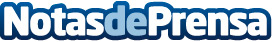 España podrá seguir contribuyendo e influenciando en la toma de decisiones de la OMIEl presidente del Consejo de la OMI destaca que la presidencia del Consejo es fruto del trabajo realizado por España durante muchos añosDatos de contacto:José HenríquezResponsable de Comunicación del Clúster Marítimo Español682772651Nota de prensa publicada en: https://www.notasdeprensa.es/espana-podra-seguir-contribuyendo-e_1 Categorias: Internacional Nacional Sociedad Nautica Logística Sector Marítimo http://www.notasdeprensa.es